Домашнее задание по предмет «Живопись»1 класс ДПОПТема урока: Несложный натюрморт с натуры с приемами импрессионистов. Этюд в холодной цветовой гамме.Повторить особенности приемов импрессионистов. Ознакомится с особенностями холодной цветовой гаммы..Выполнение эскиза с применением изученного материала по предложенным образцам.Пример :рисунок.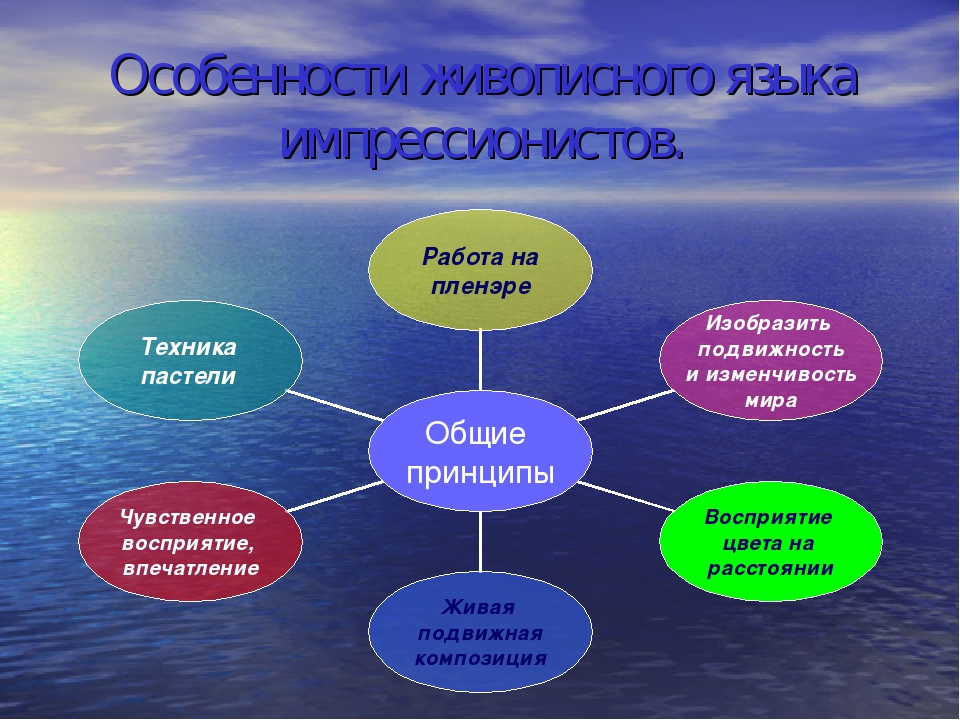 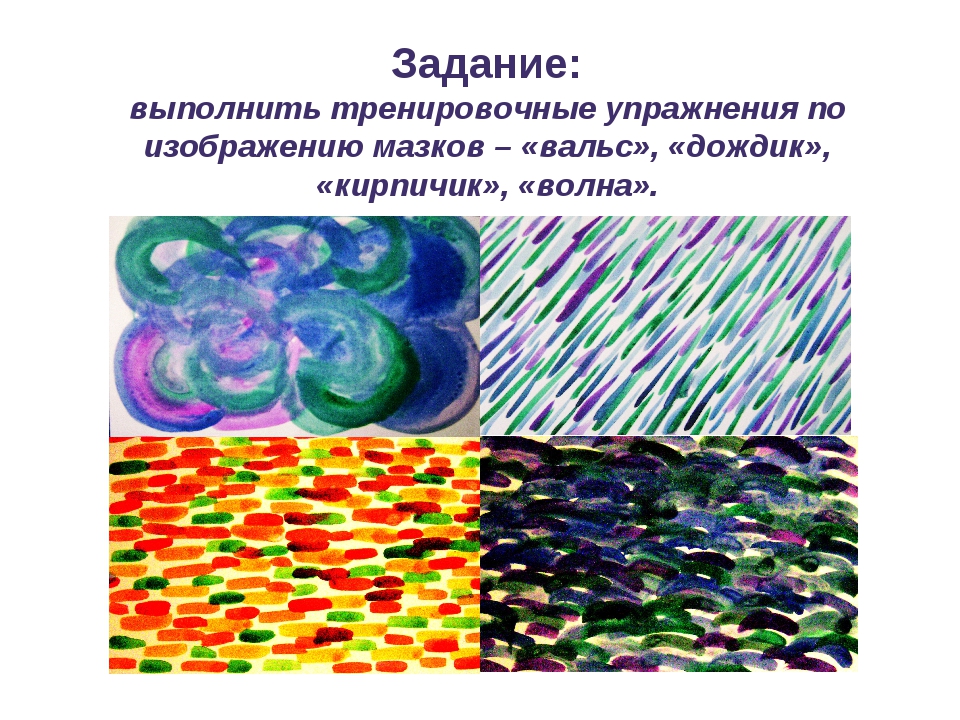 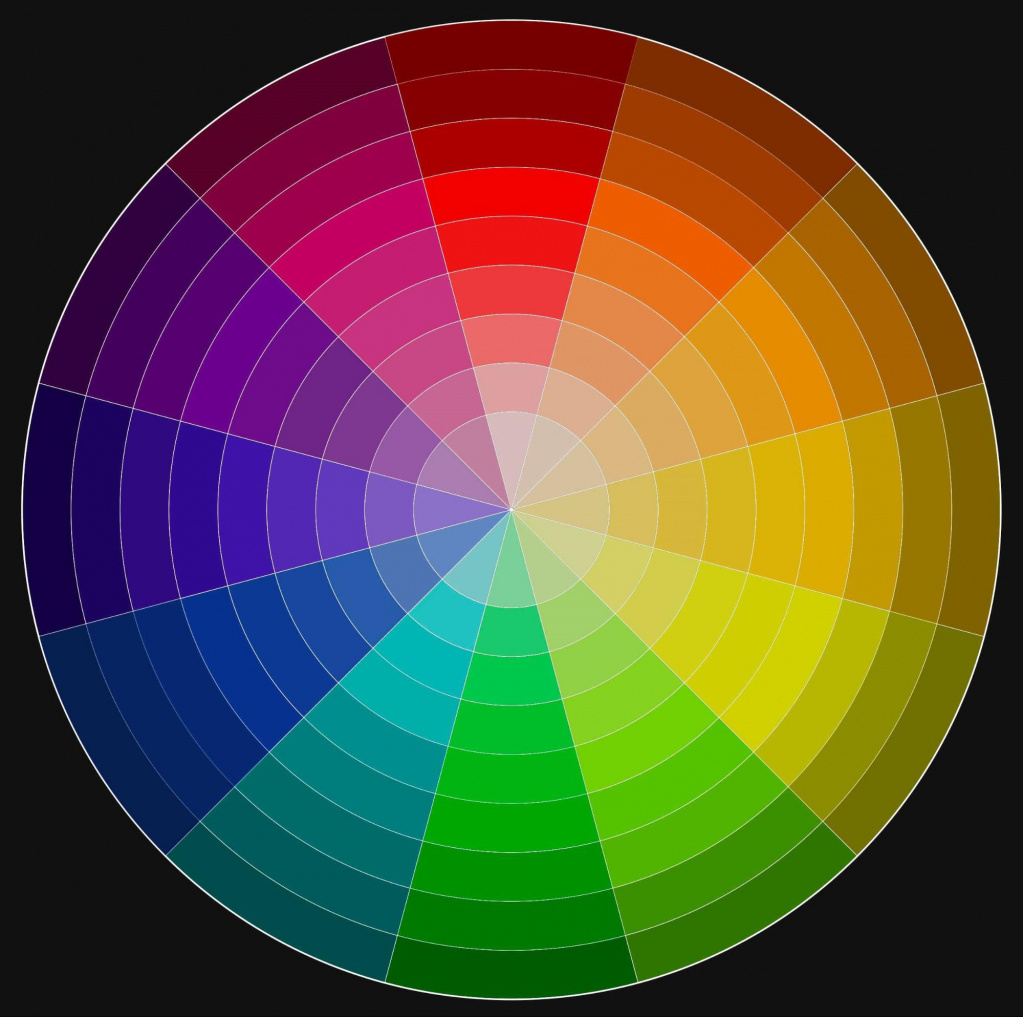 На цветовом круге указаны холодные цвета, которые необходимо использовать в натюрморте.Примеры: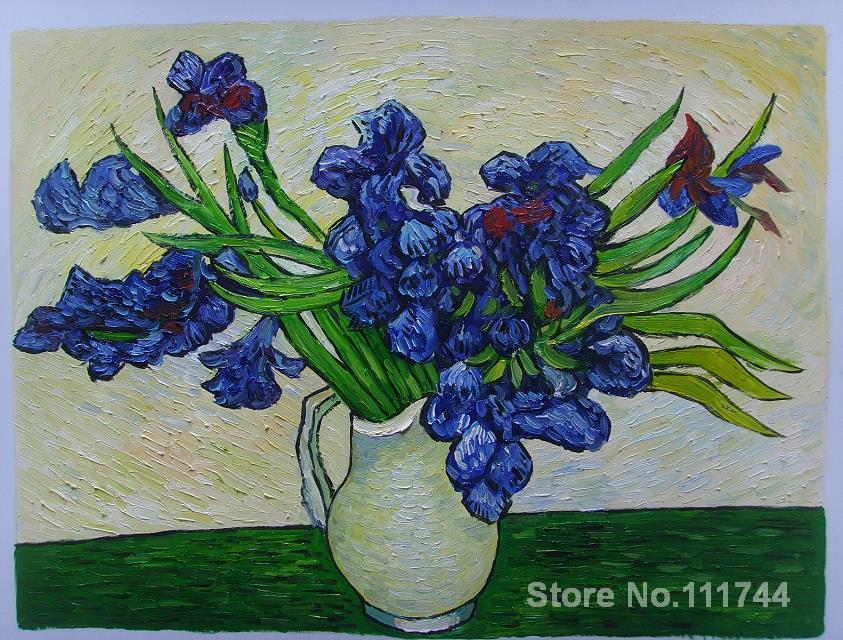 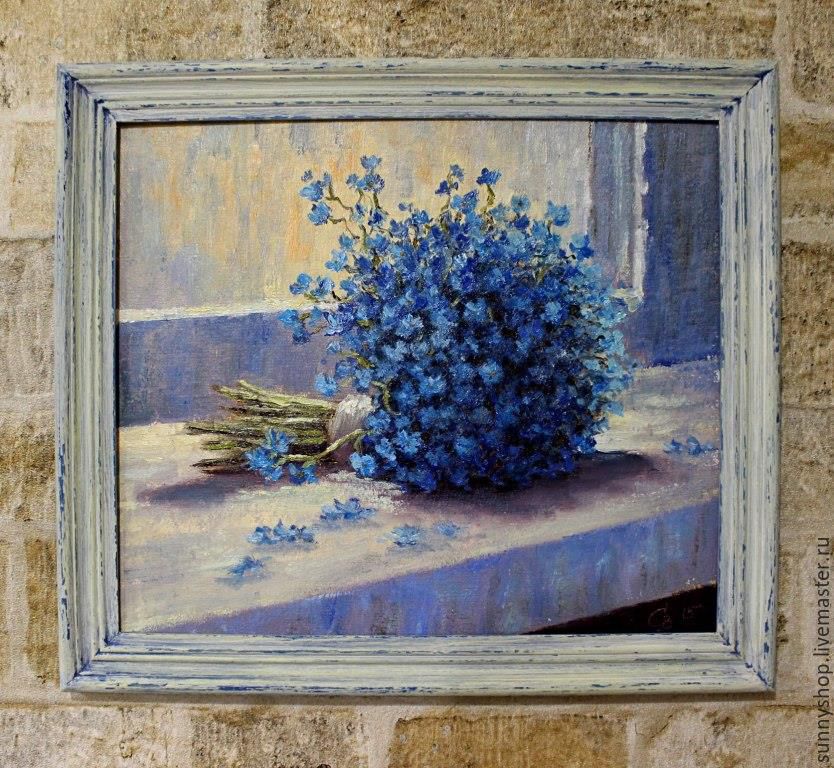 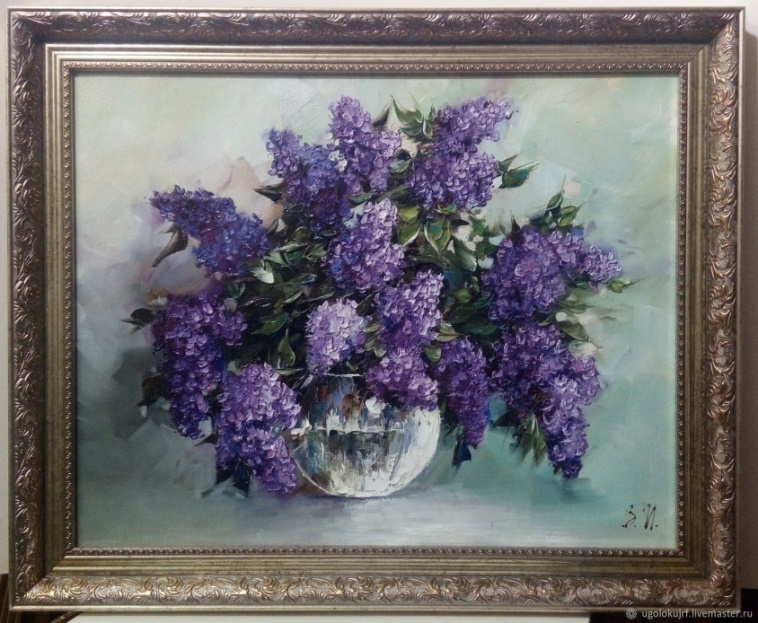 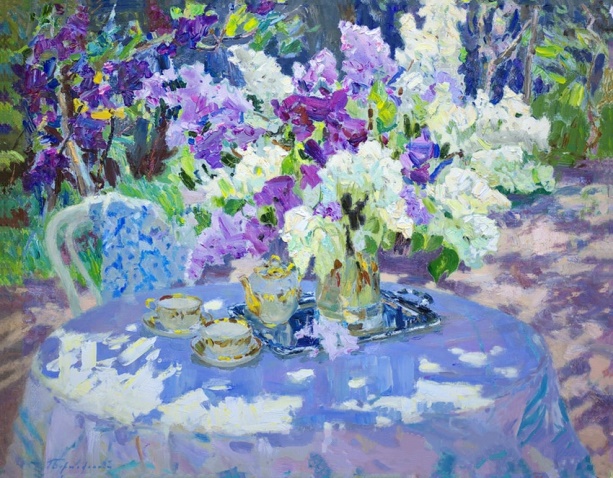 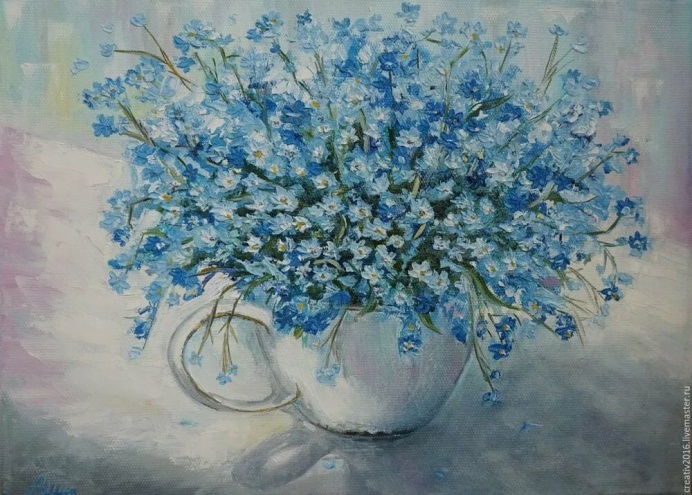 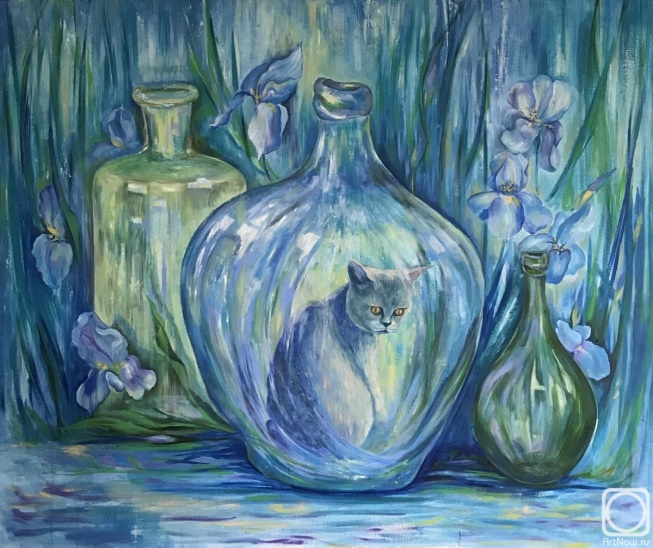 